  Департамент  культуры  и молодёжной политики администрации города Перми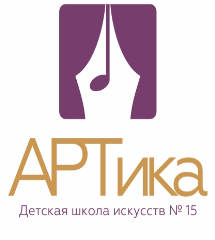 Муниципальное автономное учреждение дополнительного образования  города Перми«Детская школа искусств № 15 «АРТика»ул. Ветлужская, 44, г. Пермь, 614067  Тел./факс  (342)215-16-40 e-mail: dshi15artica@mail.ruПРОТОКОЛпрослушивания IX городского фестиваля – конкурса детского певческого искусства«Малиновка» - 2023Председатель жюриПреподаватель высшей квалификационной категории, заведующая отделением хорового и сольного пения МАУ ДО «ДШИ № 15 «АРТика» г. Перми,эксперт по образовательной деятельности в сфере культуры г. Перми,руководитель Образцового детского коллектива – вокального ансамбля «Созвучие»Лауреат премии администрации г. Перми «Лучший преподаватель»							                                         К.М. Калимуллина №ФИО  участникаВозраст жанр   произведениеРезультатМАДОУ «Детский сад №167» г. ПермиМАДОУ «Детский сад №167» г. ПермиМАДОУ «Детский сад №167» г. ПермиМАДОУ «Детский сад №167» г. ПермиМАДОУ «Детский сад №167» г. ПермиМАДОУ «Детский сад №167» г. Перми1Ипатова Ксения 6 летНародное пение«Семечки», слова: О.Левицкий, музыка: В. Темнов Диплом участника21. Уржумцева Анна 2. Ужегов Артур 6 лет7 летАкадемическое пение «Мамин день» Музыка и слова О.Осиповой Диплом 1 степени3Дунаева Александра5 летАкадемическое пение«Мамин праздник» Сл. С. Виноградова, муз. Ю. Гурьева Диплом участникаМАДОУ «ЭКОСАД» г. ПермиМАДОУ «ЭКОСАД» г. ПермиМАДОУ «ЭКОСАД» г. ПермиМАДОУ «ЭКОСАД» г. ПермиМАДОУ «ЭКОСАД» г. ПермиМАДОУ «ЭКОСАД» г. Перми41. Артамонова Александра2. Кондрашова Виктория6 лет6 летАкадемическое пение.«Светлячок», муз. Е. Зарицкой, сл. М. Пляцковского Диплом 1 степениМАДОУ «Детский сад №377» г. Перми.МАДОУ «Детский сад №377» г. Перми.МАДОУ «Детский сад №377» г. Перми.МАДОУ «Детский сад №377» г. Перми.МАДОУ «Детский сад №377» г. Перми.МАДОУ «Детский сад №377» г. Перми.5Вокальный ансамбль старшей группы «Журавлики»1. Ибрагимова Юлия2. Гилёва Екатерина3. Мутовина Виктория4. Медведев Семён5. Кокшарова Ульяна6. Сорокин Владимир5-6 летАкадемическое пение«Для любимой бабушки» слова и музыка Т.В. Бокач. Диплом участникаМАДОУ «Детский сад «Парма» г. ПермиМАДОУ «Детский сад «Парма» г. ПермиМАДОУ «Детский сад «Парма» г. ПермиМАДОУ «Детский сад «Парма» г. ПермиМАДОУ «Детский сад «Парма» г. ПермиМАДОУ «Детский сад «Парма» г. Перми6Шагалова Дарья5 летАкадемическое пение«Пестрый колпачок» Муз.Г.Струве, Сл. Н.СоловьевойДиплом участника7Ибраева Алиса4 годаАкадемическое пение«Мишка и Оса» Муз. и сл. Т. Пшеничниковой, Обработка Ю.ЗабутоваДиплом участника8Алексеева Варвара6 летАкадемическое пение«Молодая бабушка» Муз. и сл. Ю. Михайленко Диплом участника9Азгалдян Эдуард5 летАкадемическое пение«Ты не бойся, мама!» Муз. М. Протасова, сл. Е. ШкловскогоДиплом участникаМАДОУ «Детский сад №312»МАДОУ «Детский сад №312»МАДОУ «Детский сад №312»МАДОУ «Детский сад №312»МАДОУ «Детский сад №312»МАДОУ «Детский сад №312»10Прокофьев Иосиф7 летАкадемическое пение«Песня о Перми», А. Сальников Диплом 1 степени11Логинова Алиса5 летАкадемическое пение«Непогодица», сл. и муз. И. БейняДиплом участника121. Сандракова Екатерина2. Пепеляева Вероника3. Ильиных Алёна5-6 летАкадемическое«Моя Россия» Г. Струве Диплом участникаМАДОУ «Детский сад «Сказка.ру» г. ПермиМАДОУ «Детский сад «Сказка.ру» г. ПермиМАДОУ «Детский сад «Сказка.ру» г. ПермиМАДОУ «Детский сад «Сказка.ру» г. ПермиМАДОУ «Детский сад «Сказка.ру» г. ПермиМАДОУ «Детский сад «Сказка.ру» г. Перми13Сысоева Анастасия6 летАкадемическое пение«Моя Россия» муз. Г. Струве, сл. Н. Соловьевой.Диплом 2 степениМАДОУ «ЦРР Детский сад № 69» г. ПермиМАДОУ «ЦРР Детский сад № 69» г. ПермиМАДОУ «ЦРР Детский сад № 69» г. ПермиМАДОУ «ЦРР Детский сад № 69» г. ПермиМАДОУ «ЦРР Детский сад № 69» г. ПермиМАДОУ «ЦРР Детский сад № 69» г. Перми14Василиса Мощенкова  6 летНародное пениеРусская народная песня «Ой, вставала я ранёшенько»МАДОУ Детский сад «Галактика»МАДОУ Детский сад «Галактика»МАДОУ Детский сад «Галактика»МАДОУ Детский сад «Галактика»МАДОУ Детский сад «Галактика»МАДОУ Детский сад «Галактика»15Ансамбль «ЗВЁЗДОЧКА»1. Болотова Эвелина2. Рыжакова Василина3. Шилов Михаил4. Мингалимов Дамир6 лет6 лет6 лет6 летАкадемическое пениеРусская народная песня «Как пойду я на быструю речку» Диплом 2 степени16Мингалимов Дамир  6 летАкадемическое пение«Идет солдат по городу», муз. В. Шаинского, сл. М. Танича Диплом 1 степениМАДОУ «ЦРР – Детский сад № 371»МАДОУ «ЦРР – Детский сад № 371»МАДОУ «ЦРР – Детский сад № 371»МАДОУ «ЦРР – Детский сад № 371»МАДОУ «ЦРР – Детский сад № 371»МАДОУ «ЦРР – Детский сад № 371»171. Казанцева Александра2. Имайкина Агата6 лет6 летАкадемическое пение«Мамочка моя», О. Царёва, М.Мишакова, Диплом участникаМАДОУ «Детский сад № 175»МАДОУ «Детский сад № 175»МАДОУ «Детский сад № 175»МАДОУ «Детский сад № 175»МАДОУ «Детский сад № 175»МАДОУ «Детский сад № 175»18Новикова Екатерина4Академическое пение«Мама-мой цветочек», муз. и сл. Л. Старченко Диплом 2 степениМАДОУ Детский сад № 421 «Гармония»МАДОУ Детский сад № 421 «Гармония»МАДОУ Детский сад № 421 «Гармония»МАДОУ Детский сад № 421 «Гармония»МАДОУ Детский сад № 421 «Гармония»МАДОУ Детский сад № 421 «Гармония»19Ансамбль «Веселые колокольчики»1. Антонов Максим2. Зеленина Мария3. Кухтей Виктория4. Лузина Елизавета5. Попова Любовь6-7 летАкадемическое пение«Пироги», муз. В. Алексеева, сл. И. Лейме Диплом 2 степениМАДОУ Детский сад «Академика»МАДОУ Детский сад «Академика»МАДОУ Детский сад «Академика»МАДОУ Детский сад «Академика»МАДОУ Детский сад «Академика»МАДОУ Детский сад «Академика»20Ансамбль «Горошинки»1. Мерзлякова Татьяна2. Набиева Зухро3. Базарбаева Самина4. Сабирова София5. Мясникова Мария6. Завьялова Агата7. Азимова Шухрия8. Павлова Евгения6-7 летАкадемическое пение«Будем вместе», Муз. Александра Ермолова, Сл. Ирины ГуляевойДиплом 2 степени21Ансамбль «Звездочки»1. Амяшкин Михаил 2. Мазунина Вера 3. Кетов Матвей 4. Мартынова Мария 5. Овчинников Гордей 6. Сивкова Ева 7. Глухов Роман 8. Лискова Алиса 9. Ладыгин Иван 10. Коняева Яна 6-7 летАкадемическое пение«Моя Россия», муз. Г. Струве, сл. Н. Соловьевой Диплом участникаМАДОУ "ЦРР - Детский сад № 417" г. ПермиМАДОУ "ЦРР - Детский сад № 417" г. ПермиМАДОУ "ЦРР - Детский сад № 417" г. ПермиМАДОУ "ЦРР - Детский сад № 417" г. ПермиМАДОУ "ЦРР - Детский сад № 417" г. ПермиМАДОУ "ЦРР - Детский сад № 417" г. Перми22Глотова Маргарита5 летАкадемическое пение«Вот какие чудеса!», муз. А. Филиппенко, сл. Н. БерендгофаДиплом участникаЧДОУ Детский сад №139 ОАО РЖДЧДОУ Детский сад №139 ОАО РЖДЧДОУ Детский сад №139 ОАО РЖДЧДОУ Детский сад №139 ОАО РЖДЧДОУ Детский сад №139 ОАО РЖДЧДОУ Детский сад №139 ОАО РЖД23Застылов Михаил 6 летАкадемическое пение«Песенка о гамме», муз. Г. Струве, сл. Н. Соловьевой Диплом участника241. Терехина Кира 2. Лямина Алена 6 лет6 летАкадемическое пение«Самая хорошая», муз. В. Иванникова, слова О. Фадеевой  Диплом участника25Смирнова Ульяна7 летАкдемическое пение«Золотинка моя», музыка С.Г. Пермякова, сл. Л.В. Кирилловой  Диплом 3 степени26Овчинникова Ульяна5 летАкдемическое пение«Медвежонок», музыка и слова К. Макаровой Диплом 2 степени271. Бакина Ксения2. Шарина Татьяна3. Ендальцева Василиса4. Смирнова Ульяна6 лет6 лет7 лет7 летАкдемическое пениеМузыка и слова Ирины Бейня Диплом 3 степениМАДОУ «Уральские Самоцветы»МАДОУ «Уральские Самоцветы»МАДОУ «Уральские Самоцветы»МАДОУ «Уральские Самоцветы»МАДОУ «Уральские Самоцветы»МАДОУ «Уральские Самоцветы»281 .Белёва Алиса2. Ломакова Алёна6 лет7 летАкадемическое пение«Лунные коты», Г.Струве Диплом 2 степени29Начинкина Алёна4 годаАкадемическое пение«Звёздочка» Сл. Орлова Н.В. муз. Орлова Н.В., Прокопенко А.А. Диплом 3 степени30Вокальный ансамбль «Уральские самоцветы»6 летАкадемическое пениеМуз. А. Пахмутовой, сл.  М. Ивенсен. «Про нашу любимую Родину» Диплом 3 степени31Ансамбль «Самоцветики»1. Степаненко Мария 2. Суворов Владимир 3. Глазова Екатерина 4. Скворцова Вера 5. Фетюкова Мария 6-7 летАкадемическое пение«Мамина песенка» Слова М. Пляцковского, музыка М. ПарцхаладзеДиплом участникаМАДОУ Детский сад «Легополис»МАДОУ Детский сад «Легополис»МАДОУ Детский сад «Легополис»МАДОУ Детский сад «Легополис»МАДОУ Детский сад «Легополис»МАДОУ Детский сад «Легополис»32Тляшева Зарина6 летАкадемическое пение«Хорошо рядом с мамой» муз. А.Филиппенко, сл.  Т.ВолгинойДиплом 3 степени33Пустосмехов Даниил 5 летАкадемическое пениеЛ. Абелян – «Про Меня и Муравья» Диплом участника341. Волкова Полина 2. Петрова Вера 3. Быкова Ульяна 4. Погудина Алена 5. Кузнецов Артем 6. Лапшин Тимофей  7. Анисимов Кирилл 8. Пустосмехов Даниил 5-6 летАкадемическое пение«Наш подарок», Муз. Е. Соколовой. Сл. И. ЧерницДиплом участника351.  Каскова Анастасия2.  Мальцева Анна7 лет7 летАкадемическое пение«Моя Россия», музыка Г. Струве, слова Н. СоловьевойДиплом 1 степени36Полушкина Анна5 летАкадемическое пение«Мама солнышко мое», слова и музыка Т.А. Эльпорт Диплом участникаМАДОУ Детский сад №96МАДОУ Детский сад №96МАДОУ Детский сад №96МАДОУ Детский сад №96МАДОУ Детский сад №96МАДОУ Детский сад №9637Думкина Софья 7 летАкадемическое пение«Папа может», В. Шаинский. М.Танич Диплом участникаМАДОУ «ЦРР Детский сад № 35»МАДОУ «ЦРР Детский сад № 35»МАДОУ «ЦРР Детский сад № 35»МАДОУ «ЦРР Детский сад № 35»МАДОУ «ЦРР Детский сад № 35»МАДОУ «ЦРР Детский сад № 35»381. Бородина Анастасия2. Бабин Дмитрий,3. Миронова Мария4. Мальшакова Мария5. Карпов Марк6. Иманаева Рамина7. Шитова Святослава8. Распономарёва Валерия9. Баринов Артём10. Левин Егор11. Уразова Арина5-6 летАкадемическое пение«Я для мамочки пою»   Марина Мишакова Диплом участника391. Аликина Алиса2. Беляева Анна3. Бухарова Амина4. Кебухова Анна5. Стефанцова Алина6. Тетюева Анастасия3-4 года«Есть мама у котёнка» Вахрушева, «Есть мама у котёнка» Специальный диплом401. Бузмакова Эля2. Ветлугина Мария 3. Мельчакова Ксюша4. Норова Катя5. Кылосов Ярослав6 лет5лет5 летАкадемическое пение«Мамин праздник» Сл. С Виноградова, Муз. Ю. ГурьеваДиплом участника411. Бояршинов Максим2. Чураева Алина 3. Савинцева Софья4. Ушакова Александра6 лет коррекционная групппаАкадемическое пение«Песня о бабушке» Сл. Н. Найденовой, муз. З. Качаевой Специальный дипломМАДОУ «Детский сад №377» г. ПермиМАДОУ «Детский сад №377» г. ПермиМАДОУ «Детский сад №377» г. ПермиМАДОУ «Детский сад №377» г. ПермиМАДОУ «Детский сад №377» г. ПермиМАДОУ «Детский сад №377» г. Перми42Федяйкина Анна6 летАкадемическое пение«Мамина песенка» муз. М. Парцхаладзе, сл. М. ПляцковскогоДиплом участникаМАДОУ «Лидер» г. ПермиМАДОУ «Лидер» г. ПермиМАДОУ «Лидер» г. ПермиМАДОУ «Лидер» г. ПермиМАДОУ «Лидер» г. ПермиМАДОУ «Лидер» г. Перми431. Глушкова Аделина2. Круглова Мирослава3. Китаева Ева4. Петрова Дарья5. Руднев Денис6 летАкадем.пение«Где был, Иванушка?» РНП Диплом 1 степени44Федорова Валерия5 летАкадемическое пение «Только для тебя, мамочка моя!» сл. и муз. Е. Гольцовой Диплом 1 степениМАДОУ «Детский сад №400»МАДОУ «Детский сад №400»МАДОУ «Детский сад №400»МАДОУ «Детский сад №400»МАДОУ «Детский сад №400»МАДОУ «Детский сад №400»451. Мичурин Никита2. Каленик Вика3. Поддубская Арина4. Черемных Мила6 летНародное пение«Частушки о Перми» 46Клепикова Ксения6 летАкадемическое пение«Песня Снегурочки», музыка и слова М. Еремеевой 47Ансамбль «Радуга»1. Белышева Вика2. Харина Ксения3. Смирнова Мирослава4. Мальцева АринаАкадемическое пениеСл. В. Семернина, муз. Г. Струве, «Про козлика» Диплом участникаМАДОУ «ЦРР - детский сад №178»МАДОУ «ЦРР - детский сад №178»МАДОУ «ЦРР - детский сад №178»МАДОУ «ЦРР - детский сад №178»МАДОУ «ЦРР - детский сад №178»МАДОУ «ЦРР - детский сад №178»48Федюкова Валерия6 летНародное пение«Маков цвет» муз. А. Аверкина, сл. В.Бокова Диплом 1 степени49Васильев Максим6 летАкадемическое пение«Раз, два, левой», П. Сасин Диплом участникаМАДОУ «ЦРР Детский сад 394» г. ПермиМАДОУ «ЦРР Детский сад 394» г. ПермиМАДОУ «ЦРР Детский сад 394» г. ПермиМАДОУ «ЦРР Детский сад 394» г. ПермиМАДОУ «ЦРР Детский сад 394» г. ПермиМАДОУ «ЦРР Детский сад 394» г. Перми50Федосеева Мария5 летНародное пение«По малину в сад пойдём», муз. А. Филиппенко Диплом участника51Рожкова Виктория 6 летАкадемическое пение«Осень», муз. Г. Вихаревой Диплом участникаМАДОУ Детский сад «Конструктор успеха»МАДОУ Детский сад «Конструктор успеха»МАДОУ Детский сад «Конструктор успеха»МАДОУ Детский сад «Конструктор успеха»МАДОУ Детский сад «Конструктор успеха»МАДОУ Детский сад «Конструктор успеха»52Фарбаев Фёдор 6 летАкадемическое пение«Простая песенка», муз. В. Дементьева, сл. В. Семернина Диплом участника53Ансамбль «Фантазёры»:1. Тамбур Алиса 2. Исаев Роман 3. Надымова Анна 4. Трофименко Ульяна 5. Киликеева Вера 6. Яркова Злата 7. Ипатова Татьяна 8. Дьякова Анна 9. Загородских Полина 10. Тюмкова София 11. Радостева Дарья 12. Ежова Екатерина 6 летАкадемическое пение«Песенка про Пермь», музыка и слова Льва Горбунова Диплом участника54Ансамбль «Звездочки»1. Оборина Варвара2. Кускова Анастасия3. Бурдина Василиса4. Хохлова Любовь5. Шатрова Алиса6. Олейник Злата7. Сафронов Денис8. Котельникова Юлия5-6 летАкадемическое пение«Упрямые утята» музыка Е. Крылатова, слова М. Пляцковский Диплом участника55Ансамбль «Звездочки»1 Трофименко Ульяна
2 Киликеева Вера
3 Яркова Злата6-7 летАкадемическое пение«Весеннее поздравление» муз. Н. Николина, сл. Т. Петухова Диплом участника56Вокальный ансамбль «Родничок» 1. Ломова Ксюша2. Макарова Злата3. Цалык Домиана4. Катя Марченко3-4 годаАкадемическое пение«Бабушка» Сл. и муз. М.Ю.Картушиной Специальный дипломМАДОУ «Детский сад № 370»МАДОУ «Детский сад № 370»МАДОУ «Детский сад № 370»МАДОУ «Детский сад № 370»МАДОУ «Детский сад № 370»МАДОУ «Детский сад № 370»57Владимирова Александра 7 летАкадемическое пение«Ягодка» А. БерляковаДиплом участника58Ансамбль «Лучики»1. Владимирова Александра 2. Рудоус Дария 3. Мурзаева Мария 4. Тентю Александра 7 лет6 лет6 лет7 летАкадемическое пение«Весна» Г. ВихаревойДиплом участника59Мария Булдакова 6 летАкадемическое пение«Наша бабуля», Муз. Л. Горцуевой Диплом участника60Матвей Секерин4 годаАкадемическое пение«Стоит у руля капитан», муз. З. Роот Диплом участника611. Казакова Алиса2. Дюняшева Даша6 лет6 летАкадемическое пение«Весёлая песенка», муз. А.Ермолова Диплом 3 степениМАДОУ «Детский сад «Талантика» г. ПермиМАДОУ «Детский сад «Талантика» г. ПермиМАДОУ «Детский сад «Талантика» г. ПермиМАДОУ «Детский сад «Талантика» г. ПермиМАДОУ «Детский сад «Талантика» г. ПермиМАДОУ «Детский сад «Талантика» г. Перми62Ершова Ульяна7 летАкадемическое пение«День Победы пришёл к нам весною», Сл. и муз. А. БоброваДиплом участникаМАДОУ «Детский сад №120»МАДОУ «Детский сад №120»МАДОУ «Детский сад №120»МАДОУ «Детский сад №120»МАДОУ «Детский сад №120»МАДОУ «Детский сад №120»63Соснина Надежда 7 летАкадемическое пение«Что такое счастье» сл. Л.В. Кириллова, муз. С.В. КаптюховДиплом 3 степени64Пакриева Мария  5 летАкадемическое пение«Счастье маме пожелаю» сл. и муз. Е. ОбуховойДиплом участникаМАДОУ «Детский сад «Электроник» г. ПермиМАДОУ «Детский сад «Электроник» г. ПермиМАДОУ «Детский сад «Электроник» г. ПермиМАДОУ «Детский сад «Электроник» г. ПермиМАДОУ «Детский сад «Электроник» г. ПермиМАДОУ «Детский сад «Электроник» г. Перми65Фролова Лейла5летАкадемическое пение«Самая любимая Родина моя», Слова и музыка Т.Бокач Диплом участникаМАДОУ «Детский сад «Симфония», г. ПермиМАДОУ «Детский сад «Симфония», г. ПермиМАДОУ «Детский сад «Симфония», г. ПермиМАДОУ «Детский сад «Симфония», г. ПермиМАДОУ «Детский сад «Симфония», г. ПермиМАДОУ «Детский сад «Симфония», г. Перми66Вокальный ансамбль «Улыбка»1. Стрелкова Мария2. Четина Мария3. Грейнерт Ксения4. Синюков Григорий5. Торопов Михаил6. Мурашев Федор7. Антипьев Иван8. Завьялова Ирина9. Катаева Елизавета6-7 летАкадемическое пение«Потому, что мы пилоты», муз. В. Соловьего-Седого, Сл. А. Фатьянова Диплом участника67Стрелкова Мария6 летАкадемическое пение«Светлячок» Сл. М. Пляцковский Музыка: Е. Зарицкая Диплом 1 степени68Ложкина Дарья5 летАкадемическое пение«От носика до хвостика», М. Парцхаладзе, П. Синявский Диплом участника691. Блинова Кира2. Туктарева Алиса7 лет6 летАкадемическое пение«Самая красивая Родина моя», Тамара Бокач Диплом 3 степениМАДОУ Детский сад «Калейдоскоп»МАДОУ Детский сад «Калейдоскоп»МАДОУ Детский сад «Калейдоскоп»МАДОУ Детский сад «Калейдоскоп»МАДОУ Детский сад «Калейдоскоп»МАДОУ Детский сад «Калейдоскоп»70Долгих Миша4 годаАкадемическое пение«Будем солдатами», Муз. Г. Левдокимова, Сл. И. Черницкой Диплом участника71Некрасова Мария6 летАкадемическое пение«Нет на свете мамочки миле» муз и слова Т.В. Петровой Диплом 1 степени72Зуева Варвара6 летАкадемическое пение«Бабушка» муз и слова А. Евтодьевой Диплом 3 степени73Долгих Ева7 летАкадемическое пение«Пропала собака» музыка В. Шаинского, слова А. Ламма. Диплом 1 степени74Дуэт «Гармония»1. Некрасова Мария2. Долгих Ева6-7 летАкадемическое пение«Зимняя сказка» Сл,: Андрея Усачева  Муз, Александра ПинегинаДиплом 2 степени75Лобанов Семён 6 летАкадемическое пение«Будем солдатами» муз. и сл. З. Роот Диплом 3 степени761. Громкова Валерия2. Кочнева Виктория3. Митяшина Мирослава4. Повираева Милана5. Роман Алёна6. Новоженина Виктория5-6 летАкадемическое пениеАнсамбль «Соловушки» песня «Я умею рисовать» Музыка и слова Л.Абелян Диплом 3 степениМАДОУ «Детский сад №111» г.Перми.МАДОУ «Детский сад №111» г.Перми.МАДОУ «Детский сад №111» г.Перми.МАДОУ «Детский сад №111» г.Перми.МАДОУ «Детский сад №111» г.Перми.МАДОУ «Детский сад №111» г.Перми.77Соловьева Амина5 летАкадемическое пение«Хомячок» Л.Абелян Диплом участникаМАДОУ «Детский сад с «Детспорт» г. ПермиМАДОУ «Детский сад с «Детспорт» г. ПермиМАДОУ «Детский сад с «Детспорт» г. ПермиМАДОУ «Детский сад с «Детспорт» г. ПермиМАДОУ «Детский сад с «Детспорт» г. ПермиМАДОУ «Детский сад с «Детспорт» г. Перми781. Лапин Андрей2. Макаров Лев6 летАкадемическое пение«Доброе утро» сл. и муз. А. Берлякова Диплом 2 степениМАДОУ «Детский сад №103»МАДОУ «Детский сад №103»МАДОУ «Детский сад №103»МАДОУ «Детский сад №103»МАДОУ «Детский сад №103»МАДОУ «Детский сад №103»791. Панова Ольга 2. Савицкая Полина 3. Зорина Варвара 4. Сырчикова Злата 5. Каменщикова Мирра 76777Академическое пениеМ. Пляцковский, В. Шаинский «От улыбки» Диплом участникаМАОУ «СОШ № 42», сп «Детский сад».МАОУ «СОШ № 42», сп «Детский сад».МАОУ «СОШ № 42», сп «Детский сад».МАОУ «СОШ № 42», сп «Детский сад».МАОУ «СОШ № 42», сп «Детский сад».МАОУ «СОШ № 42», сп «Детский сад».80Ансамбль «Веселые человечки»1. Мичурин Андрей2. Назмуханов Тимофей3. Перминов Егор4. Скороспешкина Дарья5. Степанов Максим6. Шатров Иван7. Митюкова Кира8. Денисов Дмитрий«Смешной человечек» П. Синявский, А. Журбин Диплом участникаМАОУ «Гимназия 1», г ПермиМАОУ «Гимназия 1», г ПермиМАОУ «Гимназия 1», г ПермиМАОУ «Гимназия 1», г ПермиМАОУ «Гимназия 1», г ПермиМАОУ «Гимназия 1», г Перми81Василенко АлександраАкадемическое пениеРусская народная песня  «Вставала ранёшенько» Диплом участникаМАДОУ «Детский сад №364», г. ПермиМАДОУ «Детский сад №364», г. ПермиМАДОУ «Детский сад №364», г. ПермиМАДОУ «Детский сад №364», г. ПермиМАДОУ «Детский сад №364», г. ПермиМАДОУ «Детский сад №364», г. Перми82Новожилова Мария6 летАкадемическое пение«Песня о Перми» (хор «Млада») Диплом 3 степениМАДОУ «ЦРР Детский сад №67»МАДОУ «ЦРР Детский сад №67»МАДОУ «ЦРР Детский сад №67»МАДОУ «ЦРР Детский сад №67»МАДОУ «ЦРР Детский сад №67»МАДОУ «ЦРР Детский сад №67»831. Пронина Маргарита Артуровна2. Федорова Елизавета Алексеевна3. Федорова Евгения Алексеевна5 летАкадемическое пение«Дождь идёт» Музыка Прокопенко А.А. Орлова Н.В. Диплом 3 степени84Ансамбль "Звонкий голосок"1. Колпакова Вероника 2. Лобанова Елизавета 3. Людвиг Мишель 4. Шуткина Есения 5. Ярыш Валерия 6. Батуева Дарья 7. Кокорина Валерия 8. Наумов Пётр 9. Ракимова Таисия 5-6 летАкадемическое пение«Жил в лесу колючий ёжик» музыка И. Бодраченко, слова Н. Зарецкой Диплом участникаМАДОУ Детский сад №407МАДОУ Детский сад №407МАДОУ Детский сад №407МАДОУ Детский сад №407МАДОУ Детский сад №407МАДОУ Детский сад №40785Дягилева Анна 7 летАкадемическое пение«Бабушка моя» Муз. Е. Зарицкой, сл. И. Шевчук Диплом 2 степени86Печёнкин Тимофей 7 летАкадемическое пение«Гамма для мамы»  Муз.Г. Струве, Сл. Н. СоловьевойДиплом участника871. Печёнкин Илья 2. Загирова Яна 3. Рубцова Мария 4. Каменцова Виктория4 годаАкадемическое пение«Веселые нотки» Слова О. Рахмановой, муз. Е. Цыганковой Диплом участника88Ветошкин Радмир 7 летАкадемическое пениеФранцузская народная песня «Сапожник», обр. И. Арсеева, русский текст Л. Дымовой Диплом 1 степени89Конина Мирослава5 летАкадемическое пение«Сороконожка», музыка Г. Шайдуловой, слова Е. Каргановой Диплом 2 степениМБДОУ «ЦРР Детский сад № 387МБДОУ «ЦРР Детский сад № 387МБДОУ «ЦРР Детский сад № 387МБДОУ «ЦРР Детский сад № 387МБДОУ «ЦРР Детский сад № 387МБДОУ «ЦРР Детский сад № 38790Виот Кирилл6 летАкадемическое пение«Паучок», муз. Е. Попляновой, сл. Н. ПикулевойДиплом 3 степениЧДОУ Детский сад №136 ОАО РЖДЧДОУ Детский сад №136 ОАО РЖДЧДОУ Детский сад №136 ОАО РЖДЧДОУ Детский сад №136 ОАО РЖДЧДОУ Детский сад №136 ОАО РЖДЧДОУ Детский сад №136 ОАО РЖД91Поздеева София6 летАкадемическое пение«Гномик», музыка О. Юдахиной, слова Г. Новицкой Диплом 3 степени92Плотников Алексей7 летАкадемическое пение«Песня о пограничнике», муз. С Бугославского, сл. О. Высоцкой Диплом участникаМАДОУ «Детский сад «Планета здорово», г. ПермиМАДОУ «Детский сад «Планета здорово», г. ПермиМАДОУ «Детский сад «Планета здорово», г. ПермиМАДОУ «Детский сад «Планета здорово», г. ПермиМАДОУ «Детский сад «Планета здорово», г. ПермиМАДОУ «Детский сад «Планета здорово», г. Перми93Вокальный ансамбль «Планета KIDS» 1. Волкова Таисья 2. Кочетова Анастасия 3. Воронова Дарья 4. Комарова Евгения 5. Фатхутдинова Варвара 6. Король Мира 7. Подвинцева Дарья 8. Тылибцева Маримьяна 9. Кетова Злата 10. Горбенко Анастасия 11. Ващенко Лидия6 -7 летНародное пение«Бабушка» сл. и муз. И. Конвенан Диплом участника94Вокальный ансамбль «Смородина» 1. Ворончихина Валерия 2. ЕрмолинаМаргарита 3. Петрова Алёна 4. Высоцкая Виктория 5. Фефилова Марьяна6-7 летНародное пениеРусская народная песня «Пошла млада за водой» Диплом участникаМАОУ «СОШ №118» г. Пермь структурное подразделениеМАОУ «СОШ №118» г. Пермь структурное подразделениеМАОУ «СОШ №118» г. Пермь структурное подразделениеМАОУ «СОШ №118» г. Пермь структурное подразделениеМАОУ «СОШ №118» г. Пермь структурное подразделениеМАОУ «СОШ №118» г. Пермь структурное подразделение951. Третьякова Виктория 2. Мустаева Анна 6 лет7 летАкадемическое пениеСл. и муз. М. Басовой Видео не соответствует требованиям. МАДОУ «Детский сад №312» г. ПермиМАДОУ «Детский сад №312» г. ПермиМАДОУ «Детский сад №312» г. ПермиМАДОУ «Детский сад №312» г. ПермиМАДОУ «Детский сад №312» г. ПермиМАДОУ «Детский сад №312» г. Перми96Брылёва Александра 6Академическое пение«Весенний дождик» Муз. и сл. Д. Воскресенский Диплом 2 степени97Логинова Алиса5Академическое пение«Моя кошка Катя» Муз. Е. Зарицкая, сл. Любовь Тарасова – НикитинаДиплом участника981. Пикулев Александр 2. Брылева Александра 76Академическое пениеРНП «Солдатушки, бравы ребятушки» Диплом участникаМАУ ДО «ДШИ № 3 «Доминанта»99Хамидова Айше4Академическое пение«Песенка про Хомячка», муз. и сл. Л. Абелян Диплом 1 степени100Аверьянова Екатерина7Академическое пение«Любитель-рыболов», муз. М. Старокадомского, сл. А. Барто Диплом 1 степени101Вокальный ансамбль «Колокольчики»1. Ганьжина Юлиана2. Хамидова Айше3. Гусельникова Стефания 4. Ахидова Есения 5. Неволина Мария 6. Кравченко Анастасия 7. Селищева Анастасия 8. Фаломеева Виктория 5 лет4 года5 лет5 лет6 лет5 лет6 лет6 летАкадемическое пение«Колыбельная медведицы» из м/ф «Умка», музыка. Е. Крылатова, сл. Ю. Яковлева Диплом 2 степениМАУ ДО ДМШ № 11021. Морозова Ева 2. Кукушкина Майя 3. Мамбетшаева Кира 4. Некрасов Лев  5. Ершова Ульяна 6. Чепкасова Таисия 7. Катанова Варвара 8. Парыгина Анна 9. Ковалевская Мария 6-7 летАкадемическое пение«Пых-пых самовар», Муз. Д.Тухманова, сл. Ю.Энтина Диплом 1 степени